Bulletin for Wednesday, February 14, 2018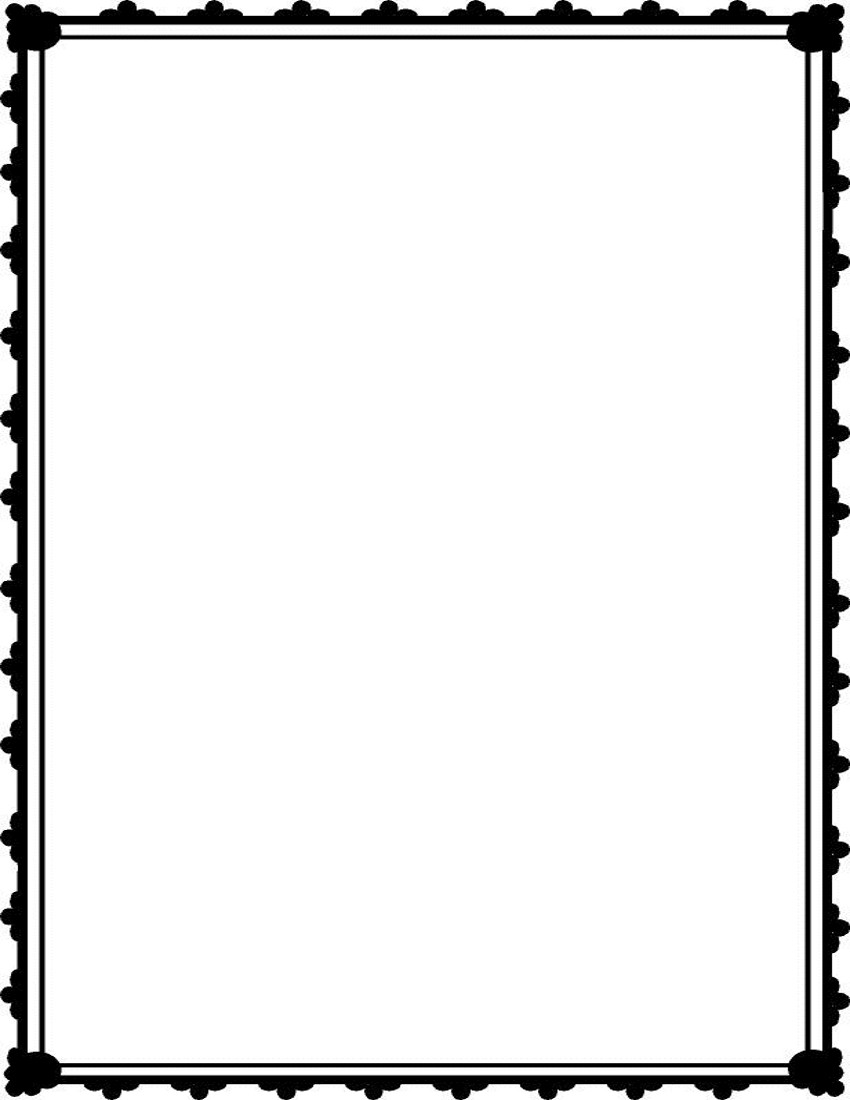 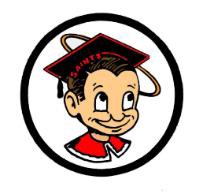 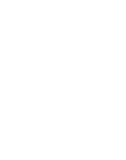 GENERALHappy Valentine’s Day Saints!Strawberry Commission Scholarship is due Thursday, February 15th.  All materials including OFFICIAL transcript must be uploaded online, therefore request your official transcript TODAY.  If you have any questions please see your counselor or Ms. Washington.Saints, everyone is invited to the Valentine’s Rally TODAY!  Come to the practice field during lunch and enjoy some fun! Participate and win some great prizes!  Sadie Hawkins annual Valentine's Dance at SMHS! Tickets are on sale now in the business office for only $12. The dance is from 7:30 p.m.-10:00 p.m. on Saturday, February 17th and is themed Frat/Sorority! Start asking a date! Or show up with friends and meet your FLAME there!Attention All OTCR Students:  Please report to room 235 at Lunch or After School on a daily basis until you have completed all of your OTCR courses. Failure to do so may affect your Graduation status.The Navy will be doing a presentation on NROTC, Navy Warrior Challenge Program, Navy Reserves and possible college payment solutions on February 20th.  They will be in the College and Career Center during 4th period through lunch.  Come by so that they may answer any questions you may have about the Navy.CLUBSStudents and Staff, Key Club is sponsoring their annual blood drive on Thursday, March 8th.  If you are interested in donating blood please see Mrs. Lombardi-Hyder in room 355 or any Key Club member.Reminder, CSF applications are due by Friday, February 16th in room 621.Key Club meeting at lunch TODAY in room 355.  We will be doing nominations for officer elections.  We need all members there.Attention close of Washington DC, students:  We will meet at lunch in Mrs. Hennings room 640 TODAY.  Keep raising money for our walkathon this Friday!  See you at lunch!Who is your favorite superhero? Come to the Project Teen Health Club meeting today at Lunch in room 222, sign up for the Superhero 5K Fun Run on Saturday, March 17th. We will dress up as superheroes and run or walk the course together. We welcome all fitness levels and new members! See you at lunch!SPORTSSaint Nation, come out TONIGHT at 6:00 p.m. to the Wilson Gym to support our Boys Varsity Basketball team in their first round CIF playoff game vs. Rio Hondo Prep High School. Tickets for students are $5 with your student ID. Wear something RED and see you there! Go Saints!Attention, boys or girls who are interested in swimming, show up to the pool TODAY at 3:10 p.m. and see Coach Vargas.Attention, all boys interested in playing volleyball this spring: Tryouts begin TODAY thru Friday.  If you do not have your physical competed already, you need to do so before you may try out. If you have any questions, please contact Coach Dustin Astrosky.       Santa Maria High School - Go, Saints!